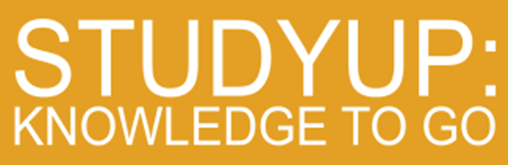 HOW TO WRITE AN ESSAYWhat is expected of your essay?It answers the questionYou have researched the topic - widely but selectivelyYou give reasons, evidence and examplesIt has good structure with clear and logically expressed ideasYou use correct referencing, grammar and good presentationThere is no plagiarism and it is handed in on time and stays within the word limitWhat are the steps involved?Analysis of the questionResearchFormulating the thesis statementCreating an outlineWriting the first draftRevising and proofreadingSources of informationUniversity LibraryStudy guidesUniversity website & other relevant websitesJournal articlesOther mediaElectronic databases (access through Massey Library homepage)Other important information:Read the course guidelines carefully.Explore the dimensions and scope of the assignment (how big is it?)Establish what you already know / what you need to find outProvide a framework for your researchUse the 6WH questions (WHO? WHEN? WHERE? WHAT? WHY HOW?)Be clear about:The assignment questionExpectationsAudienceScopeLengthCollect sources:SynthesiseAnalyseArrangeOutlineWriteRewriteThesis statement exampleEssay question: Discuss the nature and influence of Howard Gardner’s notion of multiple intelligences. Review and evaluate some of the key criticisms of his approach.Thesis statement example: Gardner’s notion provides an important framework for future analysis of the idea of intelligence but fails to explore certain key factors.Start writingWrite the first draft quickly. It does not have to be perfect. Keep your writing style simple.Paragraph structureParagraphs have many parts:Topic sentenceSupporting ideasEvidence or examplesConcluding sentenceMaintain and develop just ONE central idea per paragraph.1. Topic sentenceTells the reader what the topic of the paragraph isLinks back to the question2. Supporting ideas - a framework for the argumentBuilds upon the topic sentencePresents the “why”Gives shape to the argument3. Evidence and examplesGives your argument concretenessProvides your audience with practical examplesProtects you academically by giving validity to your argument.4. Concluding sentence Not always necessarySums up point and/or links to next paragraphParagraph FeaturesUnity - the paragraph should focus on the ideaCoherence - sentences in the paragraphShould relate to each otherDevelopment - the paragraph’s main ideaShould be supported by enough evidenceUsing signposts to move forward and make your writingDynamic Highlighting: Indeed, more importantly, furthermore...Changing Direction: In contrast, however, another point to consider is…Adding a similar point: Likewise, again, similarly.Summarising: Finally, lastly, to summarise, overall…Consequences: as a result, consequently, henceforthBeing more specific: in particular, in relation to,Giving an example: namely, such as, for instance, for example,Acknowledging and moving to a different point: Although, even though, despite, Following a line of reasoning: therefore, hence, accordingly, as a result, to this end...The ConclusionBriefly restate the thesis statement. This should pull the main ideas together in a general statement which summarizes the argumentGive a brief summary of the essay’s main pointsGive a broad, final statement about the significance of the argument and give the essay a sense of completion.Do not introduce new material in the conclusion.Academic Writing Should be:LogicalClearPersuasiveEvidencedEvidence of Critical ThinkingFocussedObjectiveFormal (no slang or colloquialisms)Editing and proof-readingAllow time between your drafts.Remove irrelevant/repetitious materialMake the necessary changes/corrections to make your essay flow.